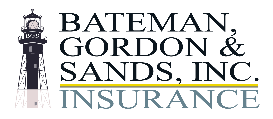 COMMERCIAL LINES DEPARTMENT MANAGERKey ResponsibilitiesControl the planning, organizing, staffing and operating activities of the Commercial Lines Division while maintaining sales, service and quality standards.Implement agency policy as established.Ensure employee compliance with agency procedures.Ensure high levels of client satisfaction and client service by maintaining and improving ongoing service delivery methods.Offer continuing service and advise to Commercial clients.Direct supervision of Commercial Lines support staff.Provide and teach technical expertise to the Commercial Lines support staff.Develop, mentor, train and monitor training of the Commercial Lines support staff.Participate in the selection of new Commercial Lines support employees.Monthly monitoring and review of subordinates’ performance and conduct their formal annual performance appraisals.Direct development strategies to accomplish and support the Commercial Lines Department’s business plan objectives.Carry out the Commercial Lines Department’s action plan.Provide assistance to subordinates when necessary for response to technical issues and client matters.Be familiar with and follow agency E & O guidelines.Qualifications Required5+ years’ experience in Commercial Lines Insurance; construction experience is preferredExceptional customer service skillsAbility to perform large work volumes with high degree of accuracyStrong technical knowledge of commercial insurance productsMust be a self-starter, imaginative and creative with outstanding communication skills, both verbal and written.  Strong attention to detailAbility to delegate to technical support staff Excellent time management and prioritization skillsAbility to contribute to a collaborative environment by consistently demonstrating teamwork, high motivation, positive behavior and effort to achieve goals and objectivesAbility to perform tasks with a sense of urgency and ability to work with and meet deadlines3 references from prior employers/direct reports or insurance carrier representativesActive Florida 2-20 license (preferably an insurance designation (CIC, CISR) but not mandatory)Exceptional personal character, including a strong work ethic, positive attitude and willingness to assist teammates at all timesTechnology Skills:Sagitta or similar agency management software experience is preferred but BGS will trainPossess strong administrative and computing skills including Microsoft Office (Word, Excel, Outlook)Education and/or Experience:High school diploma and a minimum five years’ experience in similar position is desirable.  